	         ASSISTANCE AU RECRUTEMENT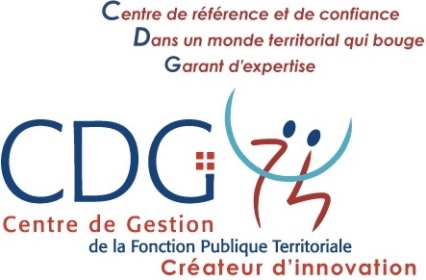 	     		  				 Guide de construction   du livret d’accueilObjectif : ce guide est une aide pour élaborer le livret d’accueil de votre collectivité.Vous trouverez ainsi les éléments pouvant figurer dans ce document. Cette liste n’est pas exhaustive, chaque collectivité devra l’adapter en fonction  de son contexte et ses caractéristiques.II- Fonctionnement de la collectivité	Présentation de l’équipe d’élus	Missions et compétences de la collectivité	Budget de la collectivité	Organigramme des services avec trombinoscope	III- Cadre de vie et environnement de travail…	Accès à la collectivité	Equipements fournis par la collectivité	Organisation de la vie collective	IV-Carrière dans la fonction publique territoriale 	Droits	Obligations	Positions statutaires	Evolution de carrière	Développement de vos compétences	Mobilité	V- Gestion des congés et des absences	Horaires de travail (hebdomadaires, supplémentaires, complémentaires…)	Jours de congés annuels, CET, RTT 	Absences pour maladie et maternité	Autorisations spéciales d’absence pour évènements	Formation du personnel	VI- Rémunération 	Composition du bulletin de salaire :titulaire ou stagiaire	non titulaire	VII- La sécurité	EPI : Equipements de protection individuelle	Plan d’évacuation	Document unique	VIII- Services sociaux et médicaux	Régime de santé et prévoyance	Suivi médical	Protection santé	Addiction et travail prévention des risques psychosociaux	Reconnaissance de la qualité de travailleur handicapé (RQTH)	IX- Partenaires sociaux	Instances du personnel	Organisations syndicales	X- Guide pratique de vos démarches administratives	Préfecture	CAF	Logement	Crèches/écoles/collègues	Equipements (culturels, sportifs…)	Glossaire	Le mot du Président/MaireI- Contexte de la collectivité…Historique :Caractéristiques du territoire :- économique (tissu économique)- sociale (démographie, natalité, chômage, composition de la population…)- géographiquecantonarrondissement- intercommunalité, syndicats intercommunaux, culture de la mutualisation le cas échéant…Philosophie et valeurs :II- Le fonctionnement de la collectivitéPrésentation de l’équipe d’élus :Trombinoscope, nom, délégation, domaine de compétence, profession (éventuelle)Missions et compétences de la collectivité :FacultativesObligatoiresTransférées, mutualisées…Budget de la collectivité :Principales dépensesPrincipales recettesOrganigramme des services avec trombinoscope :III- Cadre de vie et environnement de travailAccès à la collectivité :- situation géographique- sites composant la collectivité- coordonnées GPS- itinéraire/plan d’accèsEquipements fournis par la collectivité :- outils informatiques- vêtements de travail- véhicule de service- badge et pointeuse- fournituresOrganisation de la vie collective : - salle/modalités de restauration- avantages et action sociale- parkingRèglement intérieur :IV- Carrière dans la Fonction Publique TerritorialeEntrée dans la Fonction Publique Territoriale :Il existe 3 fonctions publiques : d’Etat, Territoriale et Hospitalière.Droits :Obligations :Position statutaire :Indiquez ce qu’est : - une filière- une catégorie- un cadre d’emploi- un grade- un échelonPrécisez les différentes positions statutaires existantes :- l’activité- le détachement- la mutation- la disponibilité- la mise à disposition- le congé parentalEvolution de carrière :- promotion- préparation aux concoursDéveloppement de vos compétences :- Formation- Bilan de compétences- DIF/CIFMobilité :V- Gestion des congésHoraire de travail (hebdomadaire, supplémentaires, complémentaires…) :Jours de congés annuels :Le droit à congés est ouvert du 1er janvier au 31 décembre de l’année. Ainsi, un agent à temps complet bénéficie de 5 fois ses obligations hebdomadaires de service soit 5x5=25 jours.Cas des agents à temps non complet et temps partiel Un agent qui travaille 2.5 jours bénéficie de 2.5 jours x 5 = 12.5 jours.Les congés supplémentaires5, 6 et 7 jours de congés pris entre le 1er novembre et le 30 avril ouvrent droit à un jour supplémentaire. 8 jours et plus pris à cette même période ouvrent droit à 2 jours supplémentaires.Le calendrier des congés Le calendrier des congés est fixé avec l’accord préalable de l’employeur, au regard des nécessités de services. Une priorité est accordée aux chargés de famille pour le choix des congés.Le fractionnement des congés L’absence au service ne peut excéder 31 jours, les congés doivent donc être fractionnés.Les congés non pris Pour les agents titulaires et stagiaires, ils ne peuvent pas être rémunérés ; cette possibilité n’est ouverte qu’aux agents contractuels de droit public.Les autorisations spéciales d’absenceL'article 59-3° de la loi n° 84-53 du 26 janvier 1984 portant dispositions statutaires relatives à la fonction publique territoriale prévoit la possibilité d'accorder aux agents publics des autorisations spéciales d'absence pour des motifs liés à la vie privée ou syndicale, sous réserve des nécessités de service.Pour les autorisations d'absence liées à des évènements familiaux ou de la vie courante, il appartient aux collectivités locales de définir, après avis du Comité technique  leur propre régime d'autorisations d'absence par référence aux circulaires ministérielles et « aux règles coutumières des administrations » qui en découlent.Compte Epargne Temps :RTT :Absence pour maladie ou maternité :Autorisations spéciales d’absence pour évènements :Formation du personnel :VI- RémunérationComposition du bulletin de salaire :Le traitement indiciaire : chaque agent appartient à un cadre d’emplois. Dans ce cadre d’emplois, l’agent a un grade et un échelon. A chaque échelon est associé un indice brut qui détermine la position de l’agent sur une échelle indiciaire commune à tous les fonctionnaires. Enfin, à chaque indice brut correspond un indice majoré permettant le calcul de la rémunération.Titulaire ou stagiaire :Exemple de fiche de paie avec indicationsNon titulaire :Exemple de fiche de paie avec indicationsXII- La sécuritéEPI : équipements de protection individuelle :Plan d’évacuation :Document unique :VIII- Services sociaux et médicauxRégime de santé et prévoyance :- mutuelleSuivi médical :Protection santé :Addiction et travail : Prévention des risques psychosociaux :Les addictions atteignent gravement ceux qui en dépendent, mais aussi leur entourage et l’ensemble de la société. Elles sont souvent à l’origine de handicaps, d’isolement, de violence et de précarité. Les conduites addictives, notamment les consommations de tabac, les abus d’alcool et dans une moindre mesure, les substances psychoactives (cannabis, médicaments…) interviennent aussi dans 30% de la mortalité précoce (avant 65 ans). Les consommations d’alcool, cannabis et médicaments psychotropes sont estimées de 10 à 20 % des accidents professionnels, et d’autant d’absentéisme ou d’incident : agressivité, violences, fautes professionnelles… un risque qui pèse très lourd, aussi bien en termes humains qu’en termes économiques.Tous concernés :L’employeur : légalement tenu de préserver la santé et d’assurer la sécurité de ses salariés, la direction est dans l’obligation de mettre en œuvre des actions de prévention, de formation et d’information efficaces. Il doit par ailleurs évaluer régulièrement les risques professionnels, sous peine d’engager sa responsabilité pénale et civile.Le salarié : il lui incombe de prendre soin de sa sécurité et de sa santé ainsi que celles des autres personnes concernées du fait de ses actes. Aussi, un agent qui consomme sur son lieu de travail engage sa responsabilité.Pour agir : les pratiques addictives sont un sujet difficile à aborder au sein de l’entreprise. Le recours au médecin du travail permet d’engager le dialogue, de mettre en place des actions de prévention adaptées au contexte et de proposer à temps des solutions d’accompagnement pour les agents en difficulté. Pour obtenir des informations ou parler d’une situation qui vous préoccupe, la vôtre ou celle d’un collègue, vous pouvez appeler le xx xx xx xx xx ou consulter les sites d’information :- www.anpaa.asso.fr : addictions/aider, prévenir, soigner, accompagner- www.drogues-dépendance.fr : drogues et dépendanceToute situation doit être appréciée strictement du point de vue de la santé et sécurité du travail, et non au regard de la morale ou d’un quelconque jugement de valeur.ECOUTE CANNABIS : 0 811 91 20 80ALCOOL INFO SERVICE : 0 980 980 930DROGUE INFO SERVICE : 0 800 23 13 13Reconnaissance de la qualité de travailleur handicapé (RQTH) :IX- Partenaires sociauxInstance du personnel :Organisations syndicales :X- Guide pratique de vos démarches administrativesPréfecture :Caisse d’Allocation Familiale :Logement :- AMALIA- PLS ADILCrèches/écoles/collèges :Equipements (culturels, sportifs…) :GlossaireEléments obligatoires- traitement indiciaire- supplément familial de traitement- nouvelle bonification indiciaire (NBI)- indemnité de résidence (non versée en Haute Savoie)Eléments facultatifsPrimes et indemnités (régime indemnitaire, prime de fin d’année ou 13ème mois)